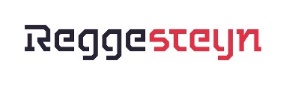 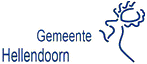 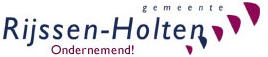 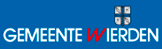 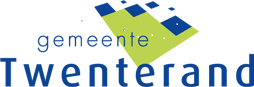 AANVRAAGFORMULIER VAKANTIE EN VERLOF  		Lees voor het invullen de toelichting onder deel C. van dit formulier.  Het formulier moet volledig worden ingevuld.Aan de directeur/rector van …………………………………………………………………………………………………………...........Aanvraag verlof als bedoeld in art. 11f/13a en 11g/14 van de Leerplichtwet 1969.In te vullen door de aanvragerNaam aanvrager			 :……………………………………………………………………………………………………………………………Adres				 :……………………………………………………………………………………………………………………………Postcode en woonplaats		 :……………………………………………………………………………………………………………………………Telefoon				: ……………………………………. / ……………………………………………………………………………………Naam/namen van leerling(en) waarvoor verlof wordt aangevraagd……………………………………………………. klas/leerjaar/groep…………………. Geboortedatum: ……………………….……………………………………………………. klas/leerjaar/groep…………………. Geboortedatum: ……………………….……………………………………………………. klas/leerjaar/groep…………………. Geboortedatum: ……………………….Datum eerste verlofdag: ………………………………….t/m laatste verlofdag……………………………………………………Reden verlof (indien te weinig ruimte bijlage bijvoegen – voor begrafenis en huwelijk de berichtgeving bijvoegen)…………………………………………………………………………………………….…………………………………………………………………………………………………………………………………………………………………………………………………………………………………………………………….…………………………………………………………………………………………………………………………………………………………………………….Is er al eerder een aanvraag voor extra verlof ingediend :ja/nee    Zo ja, voor welke periode :…………………………………………………………………………………………………………….Naam/namen leerling(en) die een andere school bezoeken: ………………………………………………………………………..… school …………………………………….………………..     ………………………………………………….…………….………… school ……………………………………….……………..     …………………………………………………………….….………… school ……………………………………………….…….…………………………………..			……………………………………………………………..………	Datum aanvraag					(handtekening)In te vullen door de directeur (of gemandateerde)  of de school/leerplichtambtenaarHet verlof wordt wel/niet** verleend.				Reden niet verlenen verlof/wel verlenen verlof ** : * * Doorhalen wat niet van toepassing is				* * Doorhalen wat niet van toepassing is	……………………………………………………………………………………………………………………………….……………………………………………..………………………………………….…………………………………………………………………………………..……………………………………………....………………………………………….…………………………………………………………………………………..………………………………………………Indien u zich niet met deze beslissing kunt verenigen, kunt u hiertegen op grond van de Algemene wet bestuursrecht  binnen 6 weken na dagtekening van de beslissing gemotiveerd:Een bezwaarschrift indienen bij de directeur/gemandateerde van de school (indien de aanvraag betrekking heeft op vakantieverlof (art. 13a) of gewichtige omstandigheden (art. 14) voor 10 schooldagen of minder);Een bezwaarschrift indienen bij de leerplichtambtenaar van de woongemeente (indien de aanvraag betrekking heeft op gewichtige omstandigheden (art. 14) voor meer dan 10 schooldagen).In spoedeisende situaties kunt u, gelijktijdig met uw bezwaarschrift, een voorlopige voorziening aanvragen bij de rechtbank Overijssel, afdeling bestuursrecht, Postbus 10067, 8000 GB Zwolle. Hieraan zijn kosten verbonden.………………………….. 20 …….						…………………………….. 20 ………De directeur/gemandateerde 							De leerplichtambtenaar,(naam en handtekening)							(handtekening)……………………………………..						………………………………………………Een afschrift van dit besluit kan worden verzonden aan de leerplichtambtenaar.RICHTLIJNEN VERLOF BUITEN DE SCHOOLVAKANTIESVakantieverlof (art. 13a)Een verzoek om vakantieverlof dient minimaal 6 weken tevoren aan de directeur of gemandateerde van de school te worden voorgelegd.Vakantieverlof wordt alleen dan verleend, wanneer:wegens de specifieke aard van het beroep van (één van) de ouders het niet mogelijk is om in één van de reguliere schoolvakanties tijdens het schooljaar twee weken aaneengesloten met het gezin op vakantie te gaan. Let wel, een organisatorische reden van de werkgever is geen reden voor extra vakantieverlof! Ook het hebben van een eigen bedrijf is geen reden tot verkrijging van extra vakantieverlof.Dit verlof:mag hooguit éénmaal per schooljaar worden verleend;mag niet langer duren dan 10 schooldagen;mag niet plaatsvinden in de eerste twee lesweken van het schooljaar.Gewichtige omstandigheden 10 schooldagen per schooljaar of minder (art. 14 lid 1)Een verzoek om extra verlof van gewichtige omstandigheden voor 10 schooldagen per schooljaar of minder dient vooraf of binnen twee dagen na ontstaan van de verhindering aan de directeur/gemandateerde van de school te worden voorgelegd. Onder gewichtige omstandigheden wordt verstaan, omstandigheden die buiten de wil van de leerling of ouders zijn gelegen.Enige voorbeelden van gewichtige omstandigheden zijn:Het voldoen aan een wettelijke verplichting, voor zover dit niet buiten de lesuren kan geschieden;Verhuizing (ten hoogste 1 schooldag);Geboorte in het gezin ( ten hoogste 1 schooldag)Het bijwonen van het huwelijk van bloed- of aanverwanten tot en met de 3e graad (1 of ten hoogste 2 schooldagen);Bij 12½-, 25-, 40-, 50- of 60-jarig huwelijksjubileum van bloed- of aanverwanten tot en met de 2e graad (1 of ten hoogste 2  schooldagen).Bij 12½-, 25-, 40- of 50-jarig ambtsjubileum van bloed- of aanverwanten tot en met de 2e graad  (ten hoogste 1 dag)Ernstige ziekte van ouders of bloed- of aanverwanten tot en met de 2e graad (duur in overleg met de directeur/gemandateerde);Overlijden van bloed- of aanverwanten in de 1e graad en de 2e graad  (duur in overleg met de directeur/gemandateerde); Overlijden van bloed- of aanverwanten in de 3e of 4e  graad (ten hoogste 2 schooldagen);N.B. Extra vakantieverlof wordt niet aangemerkt als gewichtige omstandigheid!Wanneer u verlof aanvraagt voor begrafenis of een huwelijk(sjubileum) of ambtsjubileum wordt u verzocht om  de berichtgeving )bij uw aanvraag te voegen. Voorbeelden hiervan zijn een trouwkaart of een rouwkaart.Gewichtige omstandigheden meer dan 10 schooldagen per schooljaar (art. 14 lid 3)Een verzoek  om extra verlof  ingeval van gewichtige omstandigheden voor meer dan 10 schooldagen per schooljaar dient minimaal 4 weken van tevoren via de directeur/gemandateerde van de school bij de leerplichtambtenaar van de woongemeente te worden ingediend.Verantwoordelijkheid directeurDe directeur/gemandateerde is verplicht de leerplichtambtenaar mededeling te doen van ongeoorloofd schoolverzuim. Tegen ouders/verzorgers die hun kind(eren) zonder toestemming van school houden zal proces verbaal worden opgemaakt.Verantwoordelijk leerplichtambtenaarDe leerplichtambtenaar is verplicht een mededeling van ongeoorloofd schoolverzuim te onderzoeken. Dit betekent dat ouder(s)/verzorger(s) worden uitgenodigd om een verklaring af te leggen. De door ouder(s)/verzorger(s) afgelegde verklaring wordt opgenomen in het proces-verbaal. Het proces-verbaal wordt opgestuurd naar het Openbaar Ministerie. 